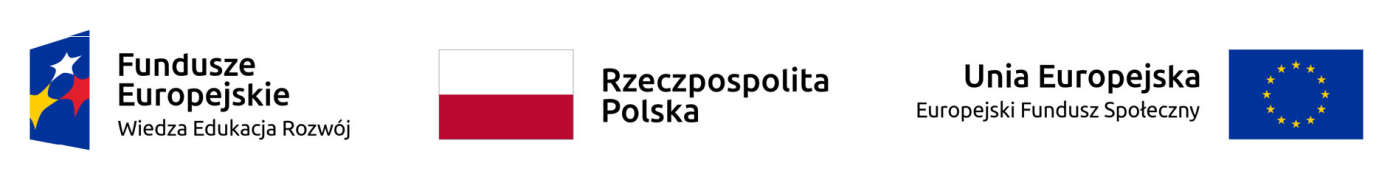 FORMULARZ KONSULTACJI „DIAGNOZY POTRZEB I POTENCJAŁU SPOŁECZNOŚCI LOKALNEJ 
W ZAKRESIE USŁUG SPOŁECZNYCH W GMINIE MIASTO KOSZALIN”09-16 czerwca 2021 r.Uwagi można składać za pośrednictwem niniejszego formularza: 1) drogą pocztową – na adres: Miejski Ośrodek Pomocy Rodzinie w Koszalinie, ul. Monte Cassino 2, 75-412 Koszalin2) osobiście – w siedzibie Miejskiego Ośrodka Pomocy Rodzinie w Koszalinie, ul. Monte Cassino 2, Zespół ds. Projektów Społecznych 
i Promocji3) w wersji elektronicznej – formularz zeskanowany lub wypełniony elektronicznie przesłany na adres: programy@mopr.koszalin.pl4) za pomocą formularza online – dostępnego na stronie www.koszalin.pl/konsultacje oraz na  www.mopr.koszalin.pl. Nie będą rozpatrywane uwagi i opinie zgłoszone anonimowo i po terminie.W razie jakichkolwiek pytań lub wątpliwości prosimy o kontakt telefoniczny: tel.: 94 316 03 58 Wyrażam zgodę na przetwarzanie moich danych osobowych podanych w formularzu w celu realizacji konsultacji “Diagnozy potrzeb i potencjału społeczności lokalnej w zakresie usług społecznych w Gminie Miasto Koszalin” przez Miejski Ośrodek Pomocy Rodzinie w Koszalinie przyjmując do wiadomości poniższe informacje: Nie wyrażenie zgody na przetwarzanie danych osobowych uniemożliwia zgłoszenia uwag/wniosków dotyczących konsultacji „Diagnozy potrzeb 
i potencjału społeczności lokalnej w zakresie usług społecznych w Gminie Miasto Koszalin”.Administratorem Pani/Pana danych osobowych jest: Miejski Ośrodek Pomocy Rodzinie w Koszalinie, al. Monte Cassino 2 w Koszalinie, adres e-mail: sekretariat@mopr.koszalin.pl, tel. 94 316 03 00. W MOPR w Koszalinie został wyznaczony Inspektor Ochrony Danych: ul. Monte Cassino 2, 75-412 Koszalin, e-mail: iod@mopr.koszalin.plDane osobowe przetwarzane są  na podstawie art. 6 ust. 1 lit. a) rozporządzenia Parlamentu Europejskiego i Rady UE 2016/679 z dnia 27 kwietnia 2016 r. 
w sprawie ochrony osób fizycznych w związku z przetwarzaniem danych osobowych i w sprawie swobodnego przepływu takich danych w związku z ustawą z dnia 19 lipca 2019 r. o realizowaniu usług społecznych przez centrum usług społecznych.Dane przetwarzane są wyłącznie w celu realizacji konsultacji “Diagnozy potrzeb i potencjału społeczności lokalnej w zakresie usług społecznych w Gminie Miasto Koszalin” i nie będą przekazywane innym podmiotom. Pani/Pana dane osobowe nie będą przekazywane do państwa trzeciego/organizacji międzynarodowej.Pani/Pana dane osobowe po zrealizowaniu celu, dla którego zostały zebrane, będą przetwarzane do celów archiwalnych i przechowywane przez okres wynikający z przepisów prawa i wewnętrznych regulacji dotyczących archiwizowania danych obowiązujących w Miejskim Ośrodku Pomocy Rodzinie 
w Koszalinie.W przypadku, gdy przepisy szczególne nie stanowią inaczej posiada Pani/Pan prawo żądania dostępu do treści swoich danych osobowych, ich sprostowania, ograniczenia przetwarzania lub usunięcia.W każdej chwili przysługuje Pani/Panu prawo do wycofania zgody na przetwarzanie swoich danych osobowych. Cofnięcie zgody nie będzie wpływać 
na zgodność z prawem przetwarzania, którego dokonano na podstawie zgody przed jej wycofaniem.Przysługuje Pani/Panu prawo wniesienia skargi do organu nadzorczego, tj. Prezesa Urzędu Ochrony Danych Osobowych, jeśli Pani/Pana zdaniem przetwarzanie Pani/Pana danych osobowych - narusza przepisy unijnego rozporządzenia RODO.Decyzje związane z przetwarzaniem danych nie będą podejmowane w sposób zautomatyzowany.…..……………………………………………………       Podpis uczestnika konsultacji Imię i nazwiskoInstytucja (w przypadku osób prawnych)Dane do kontaktuLp.Miejsce w dokumencie (strona, rozdział)Obecny zapisPropozycja opinii lub  rekomendacjiUzasadnienie1.2.3.